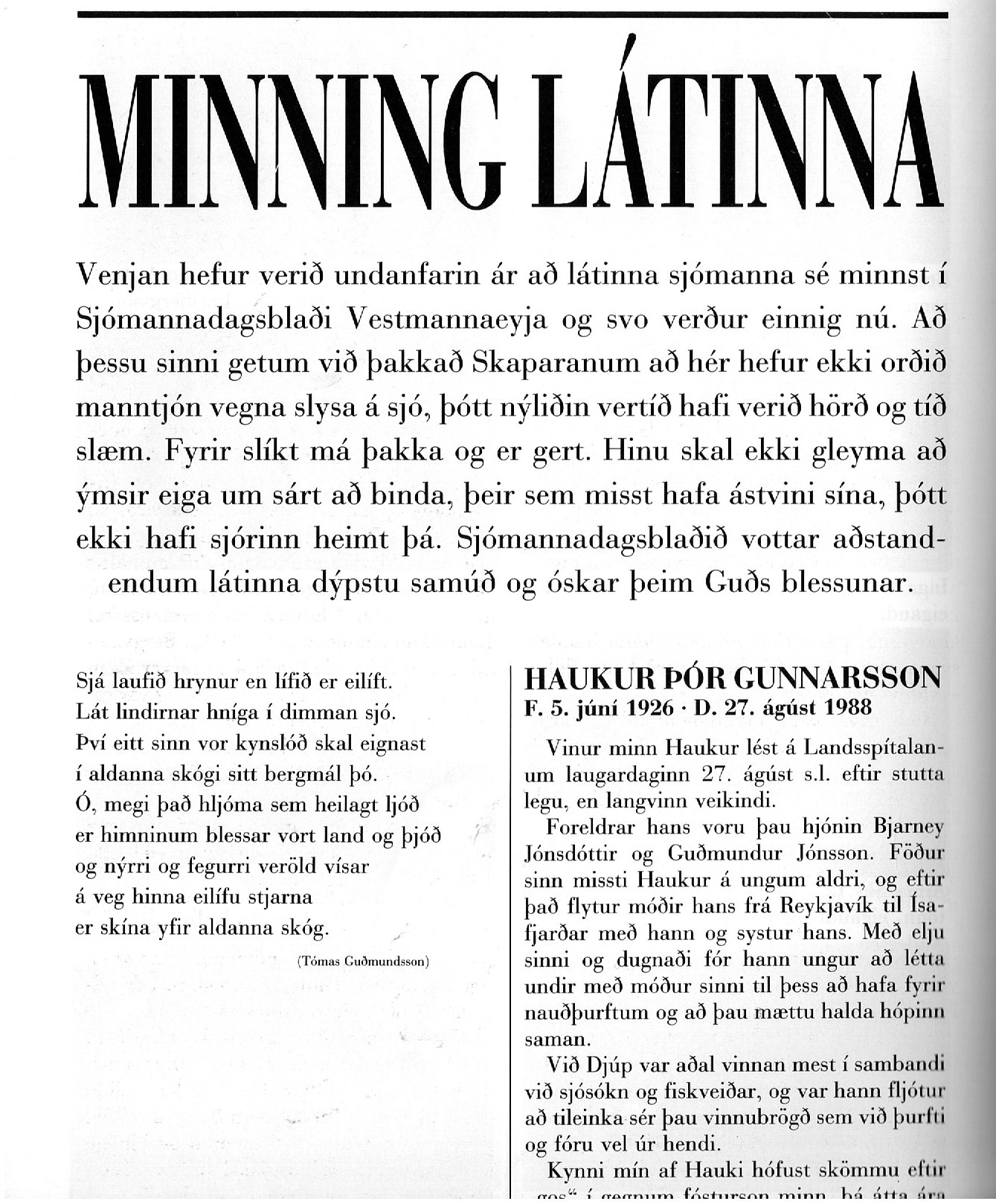 -1-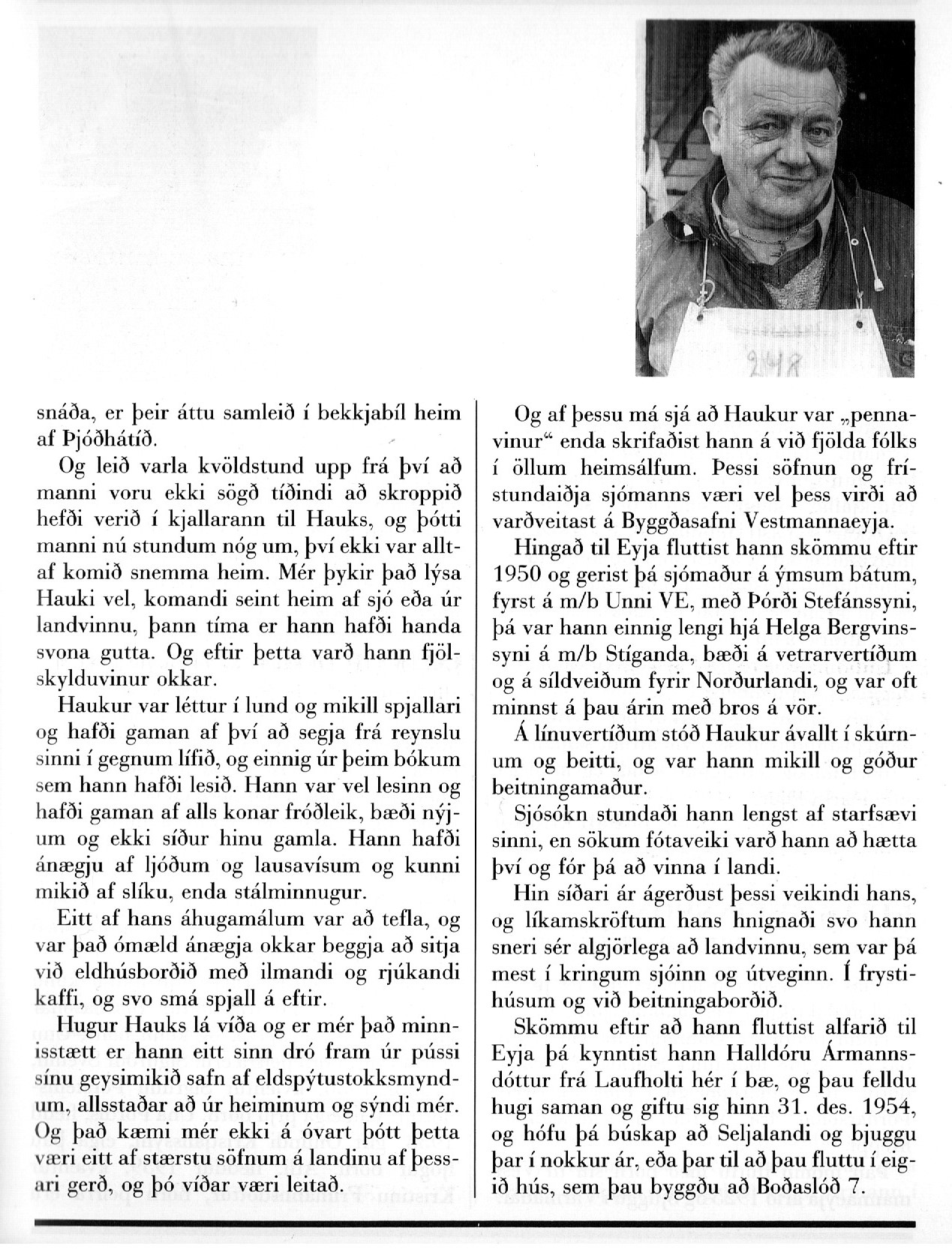 -2--------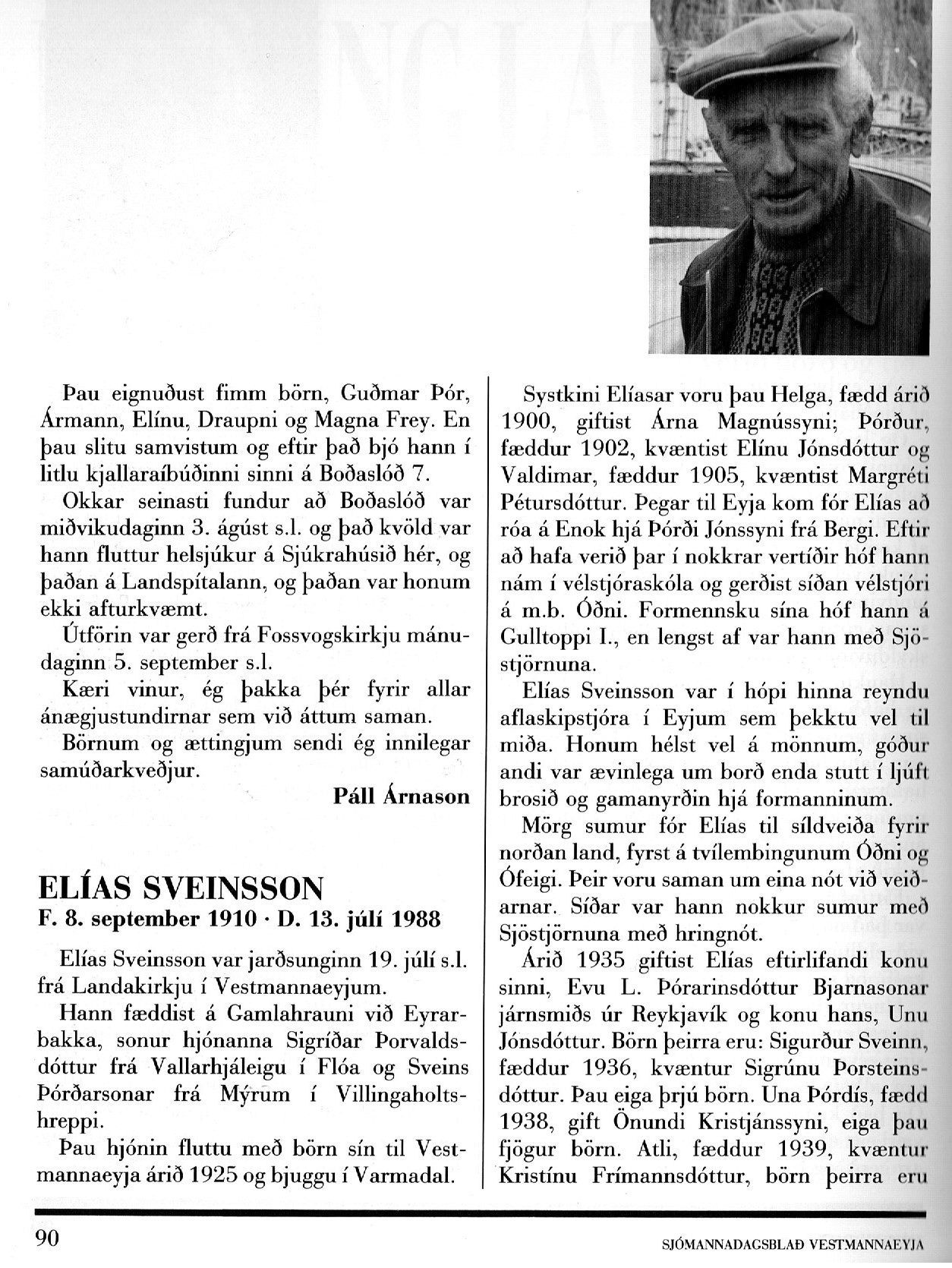 --------3----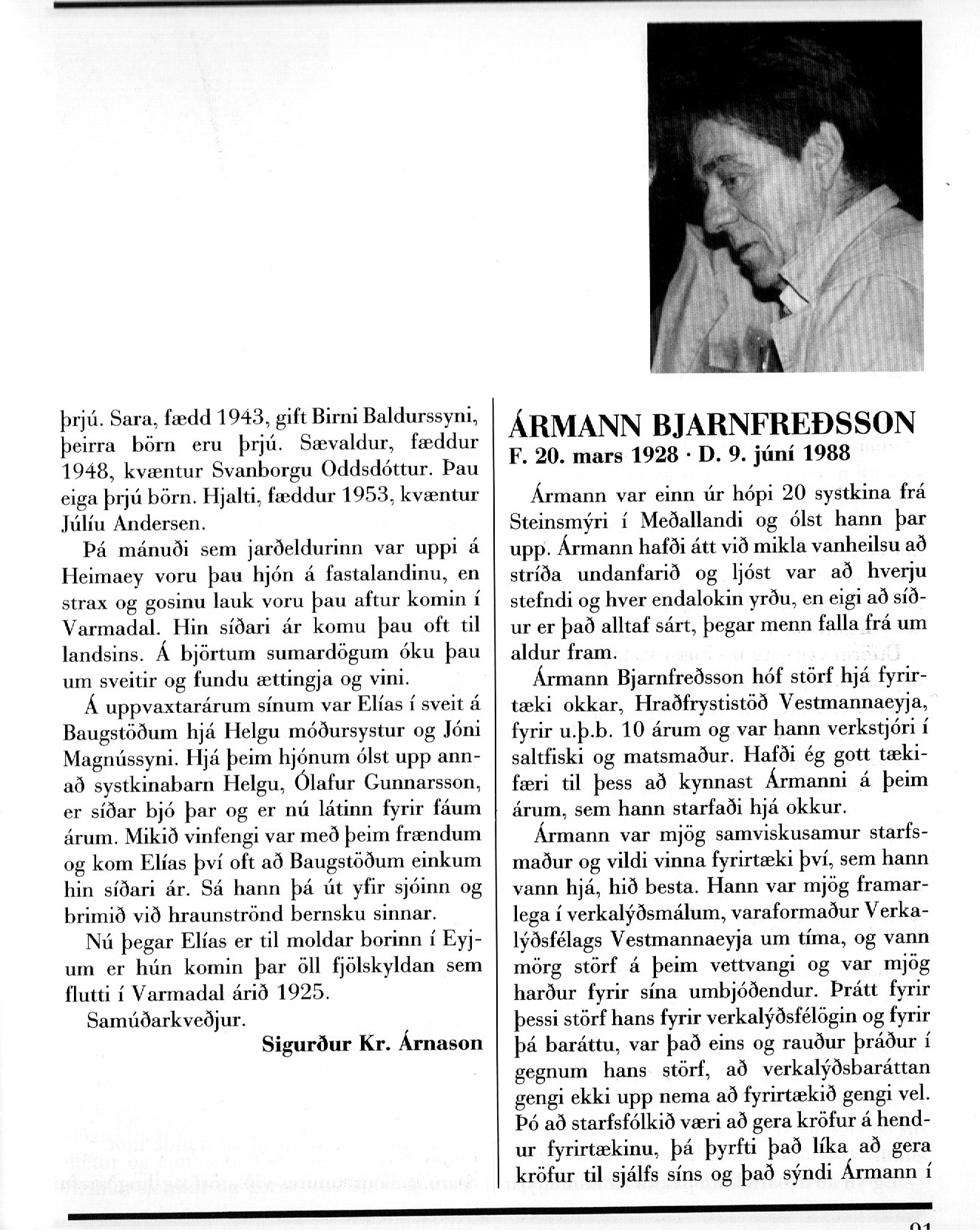 ---4-------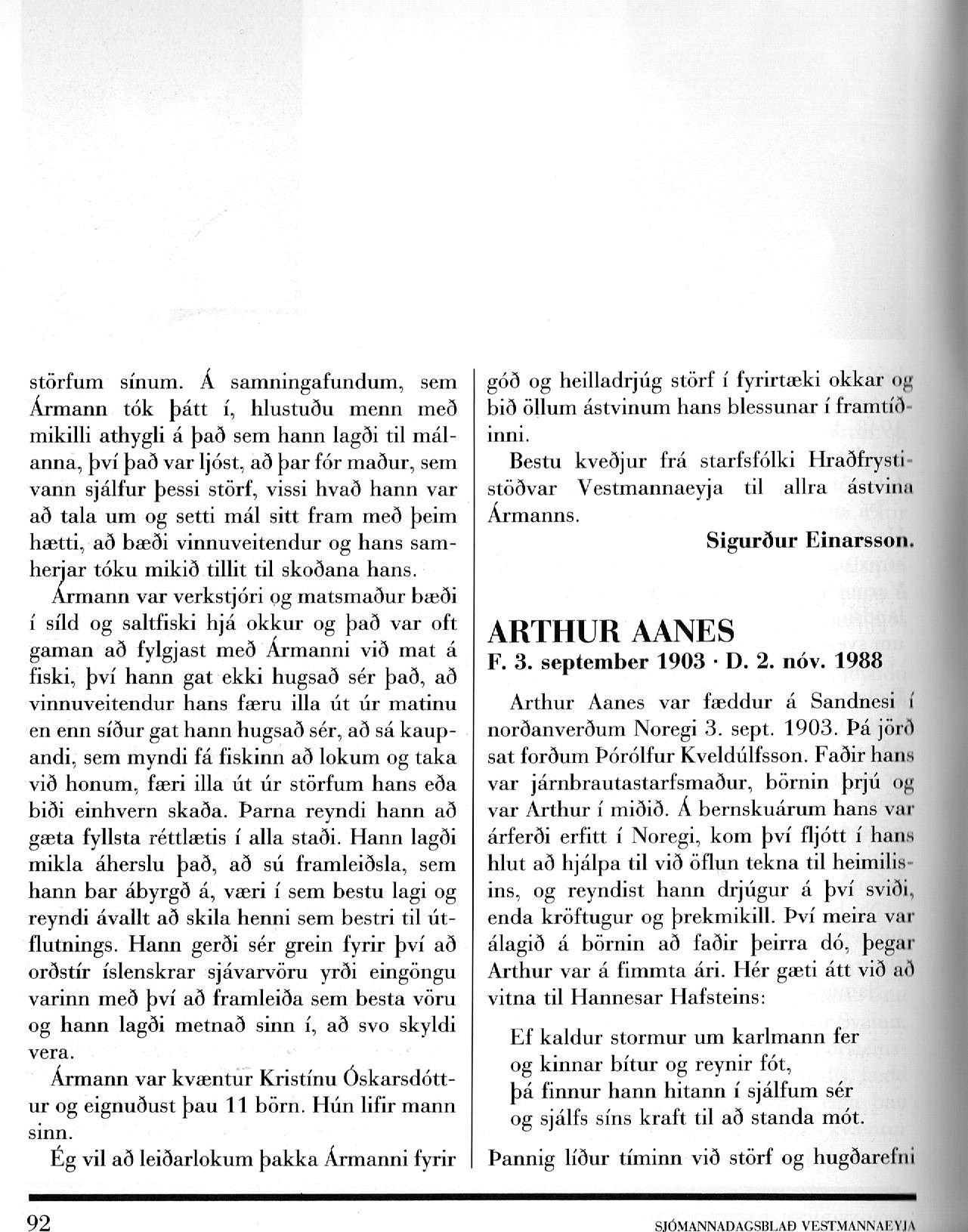 -----5------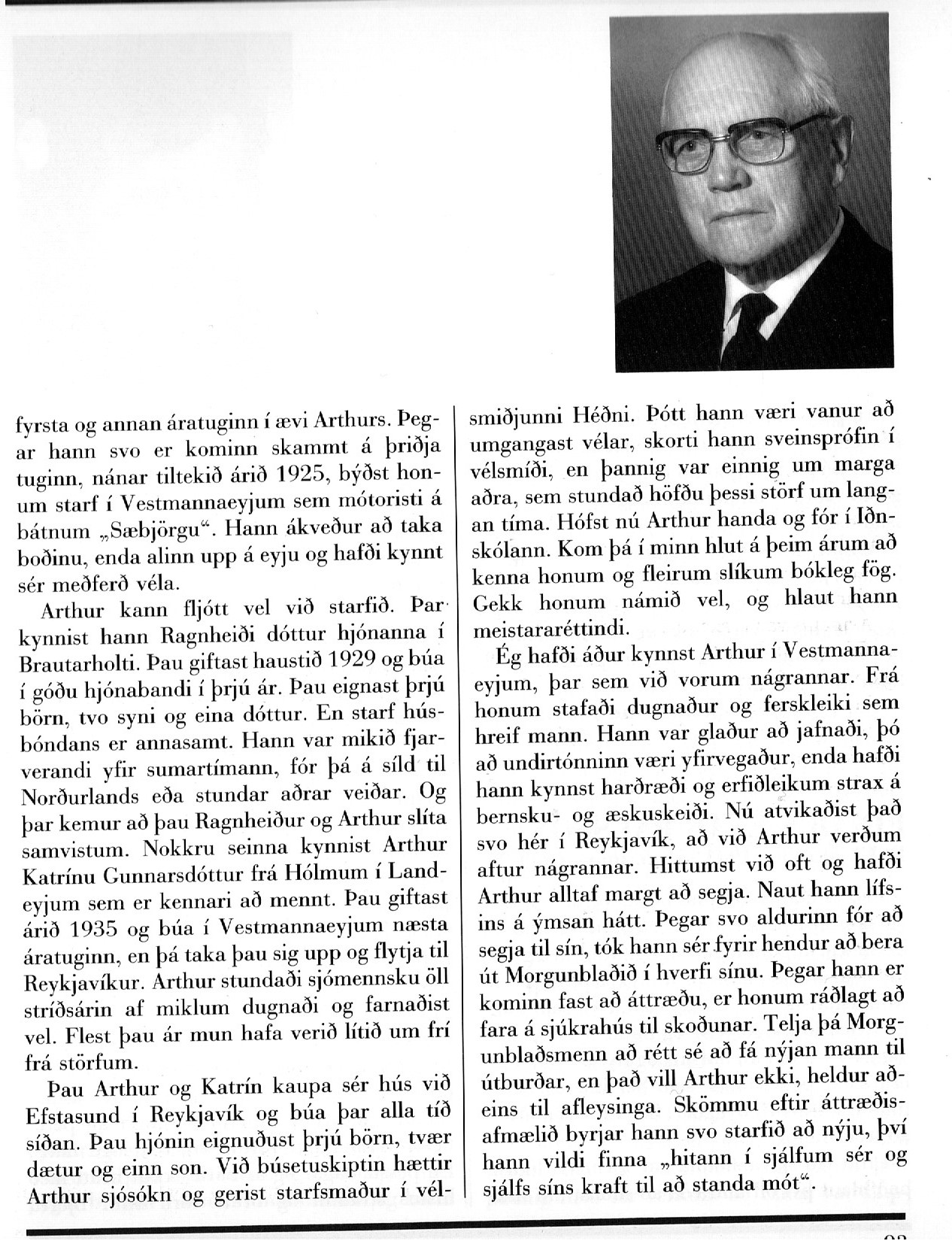 -------6---------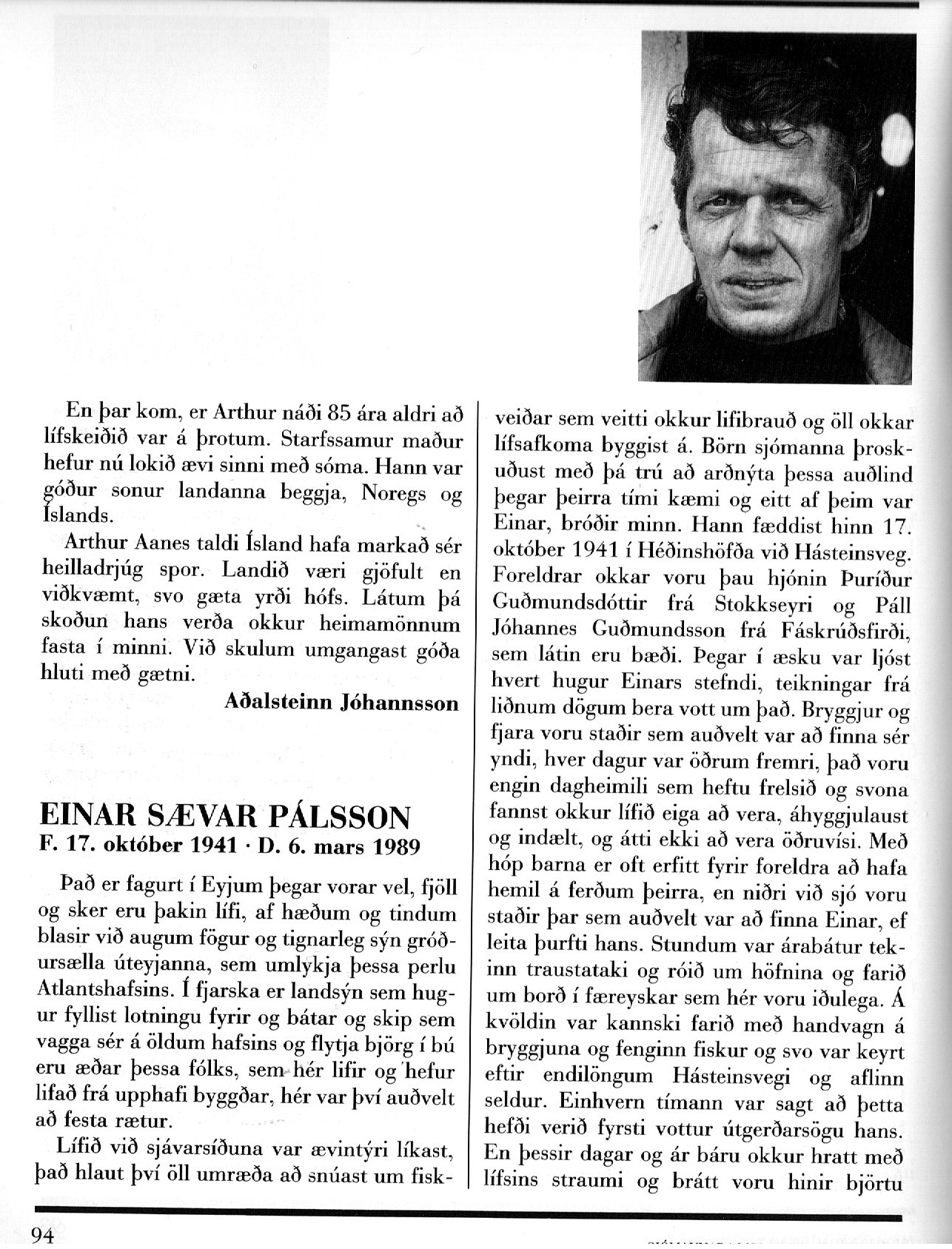 --------7------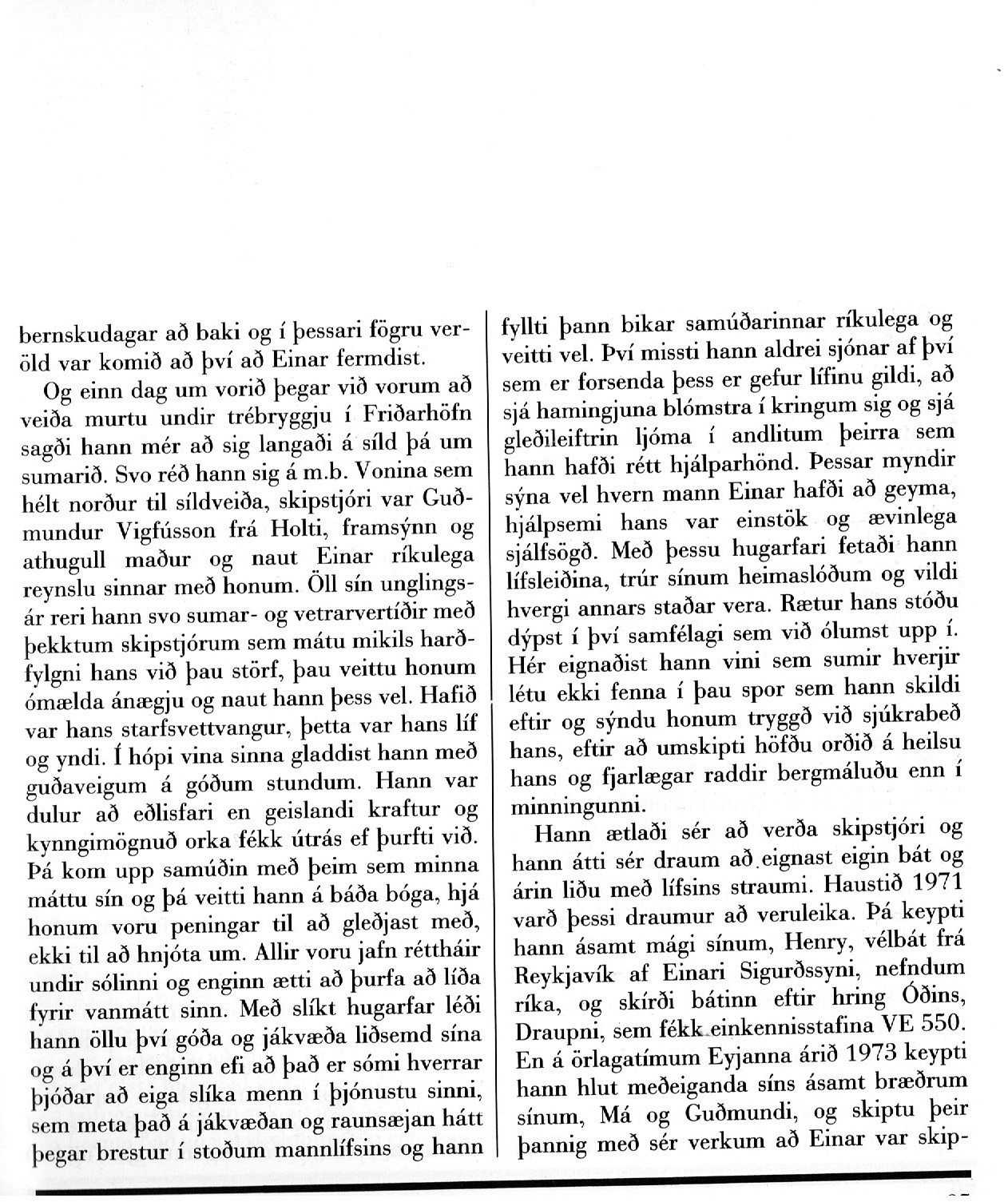 ----------8-------------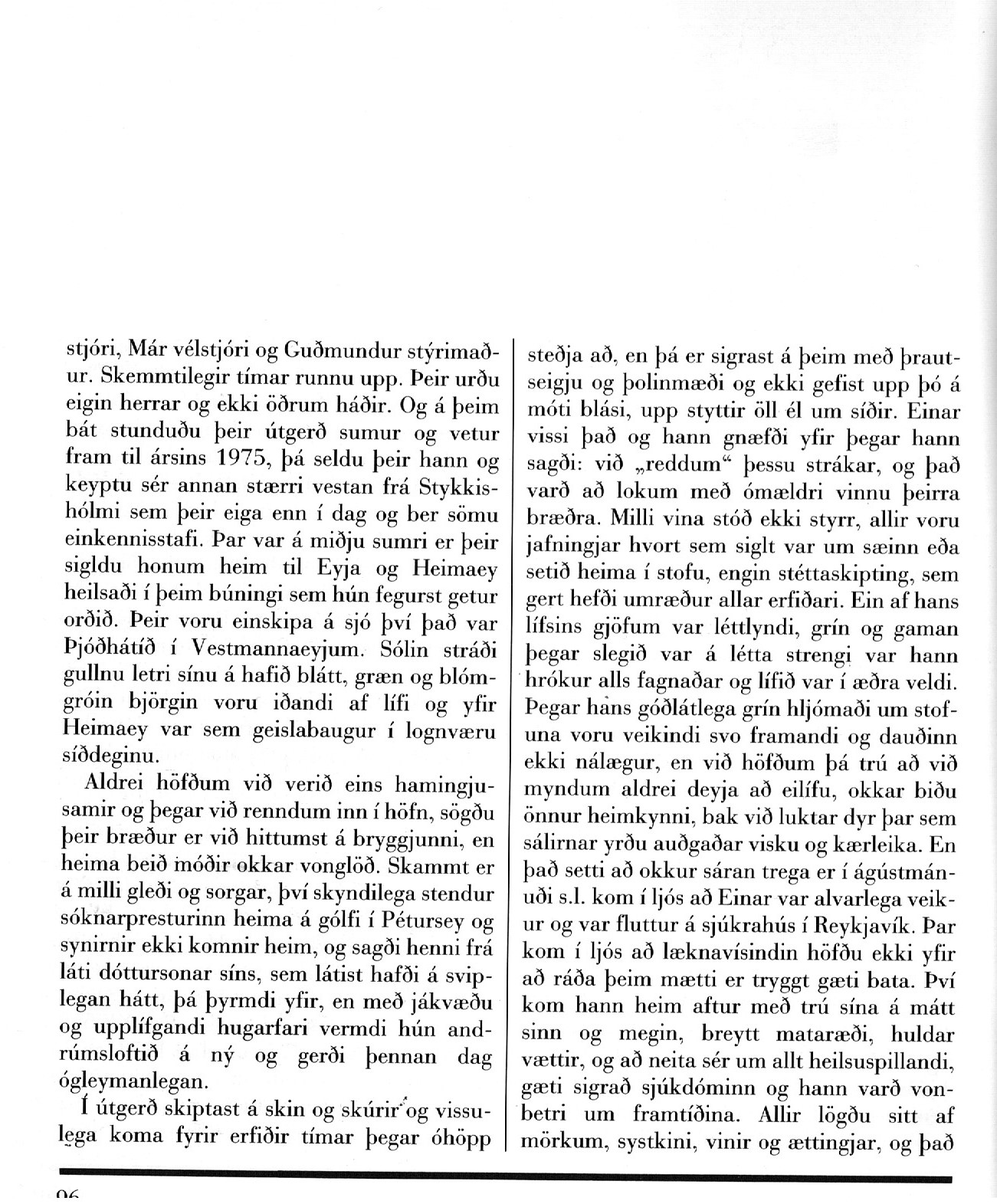 ----------9-------------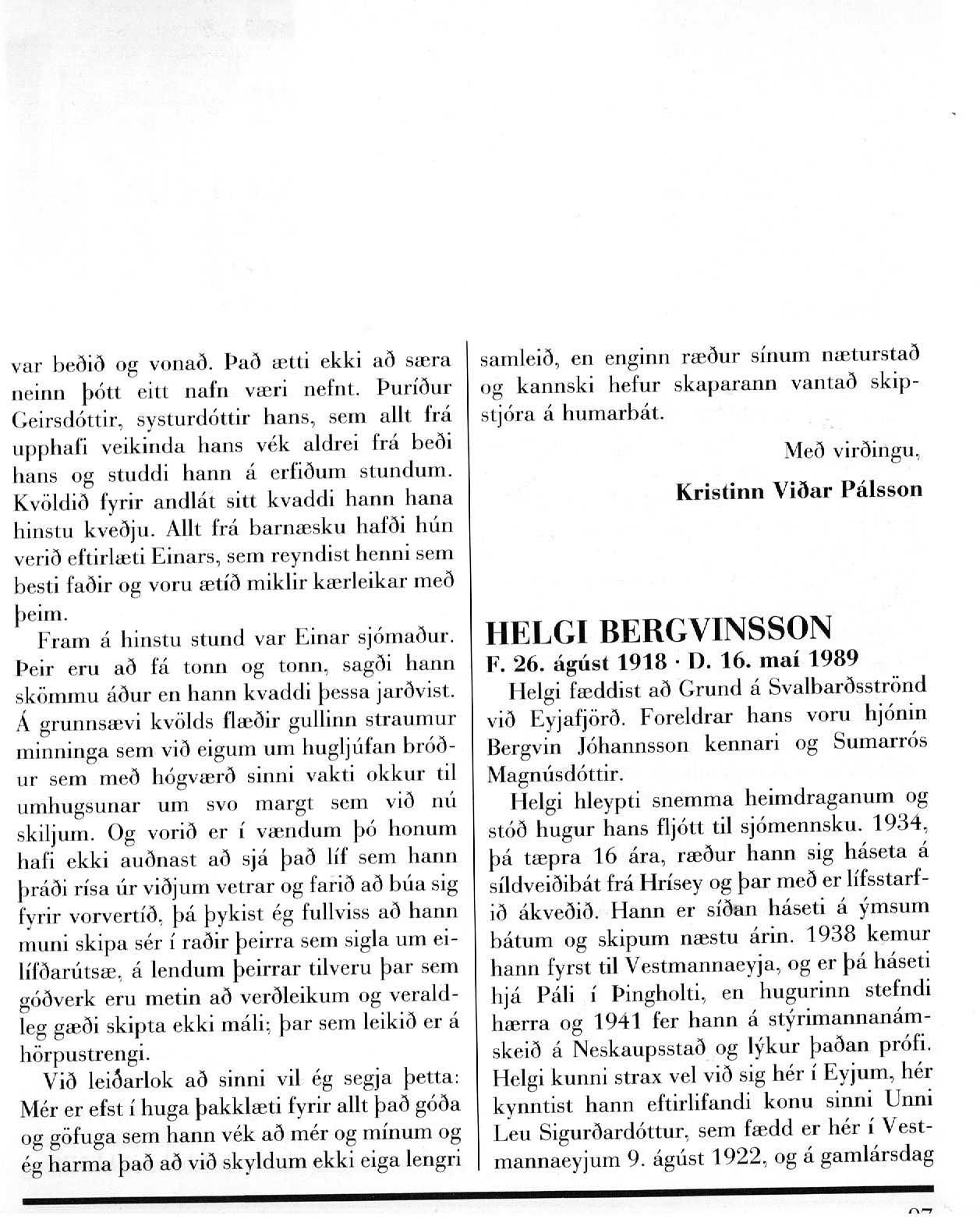 ---10-------11-------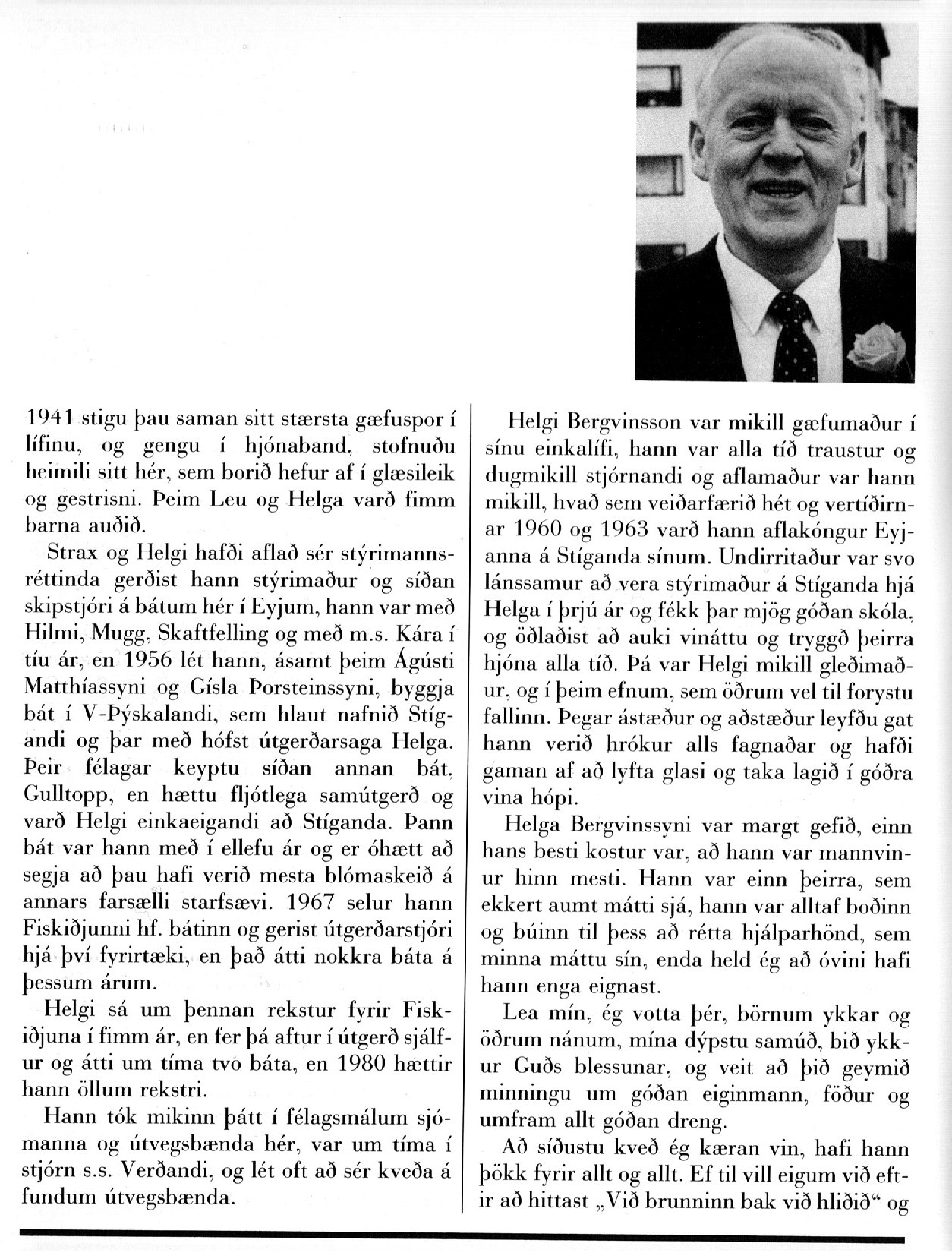 ---12------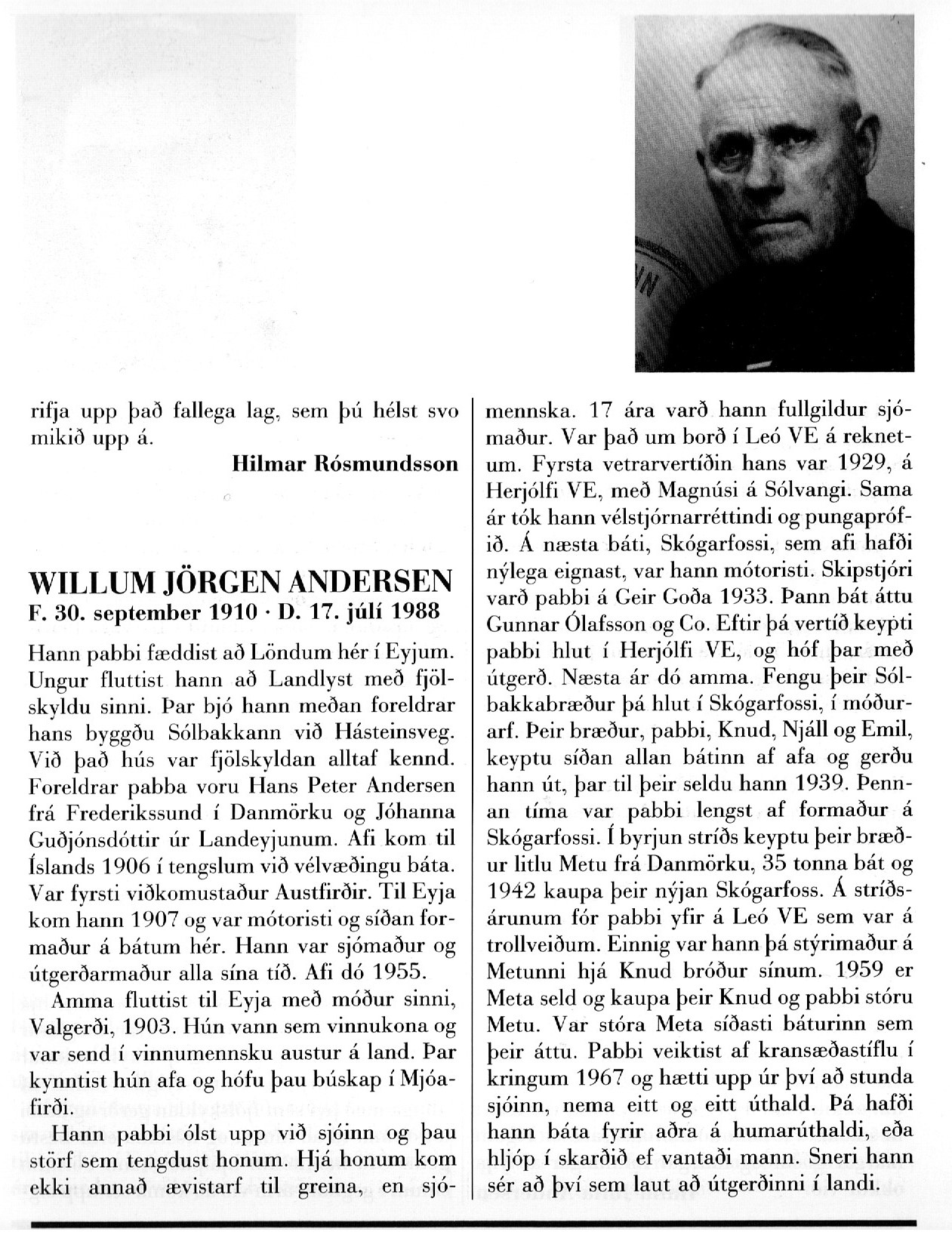 ----13------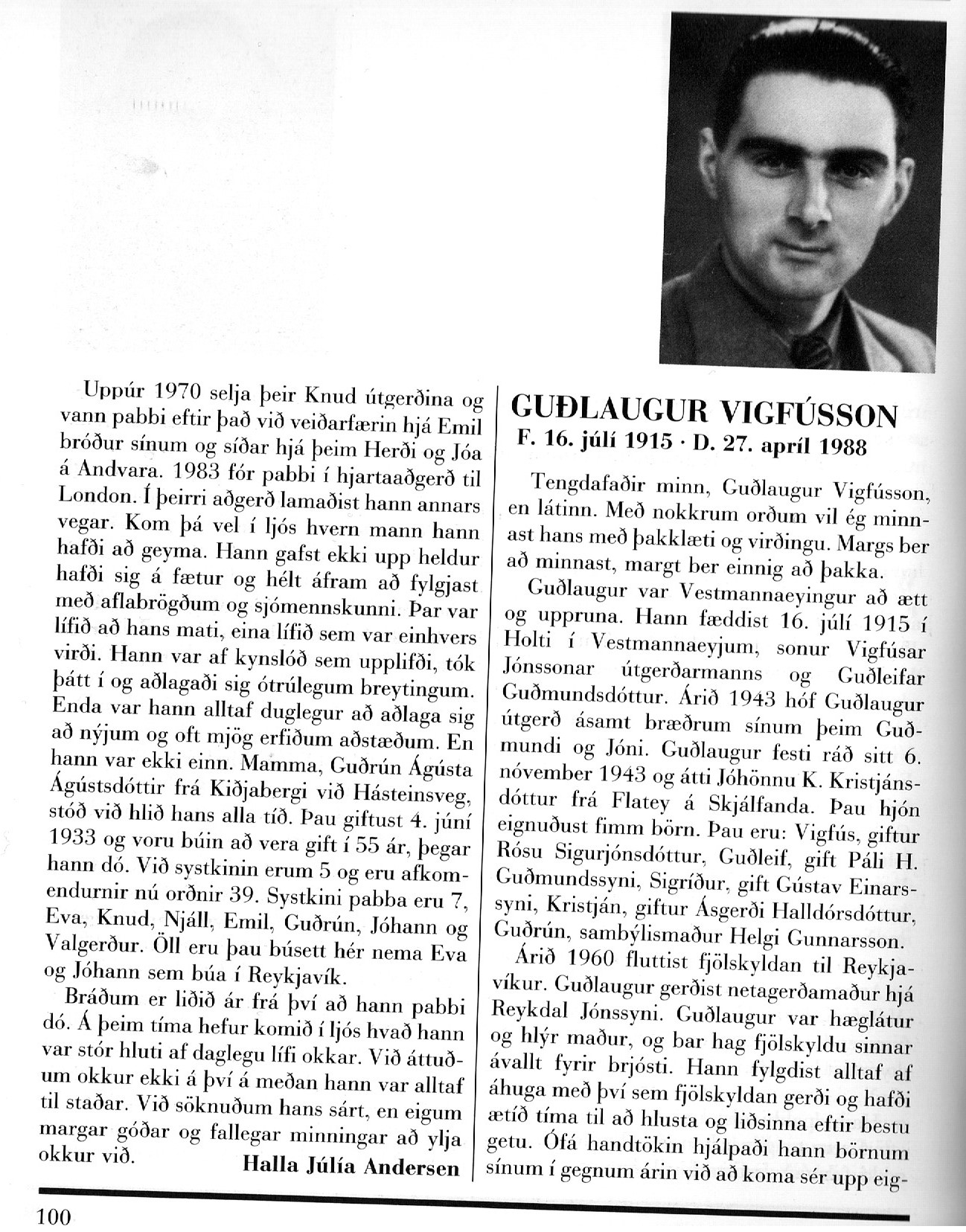 --------14------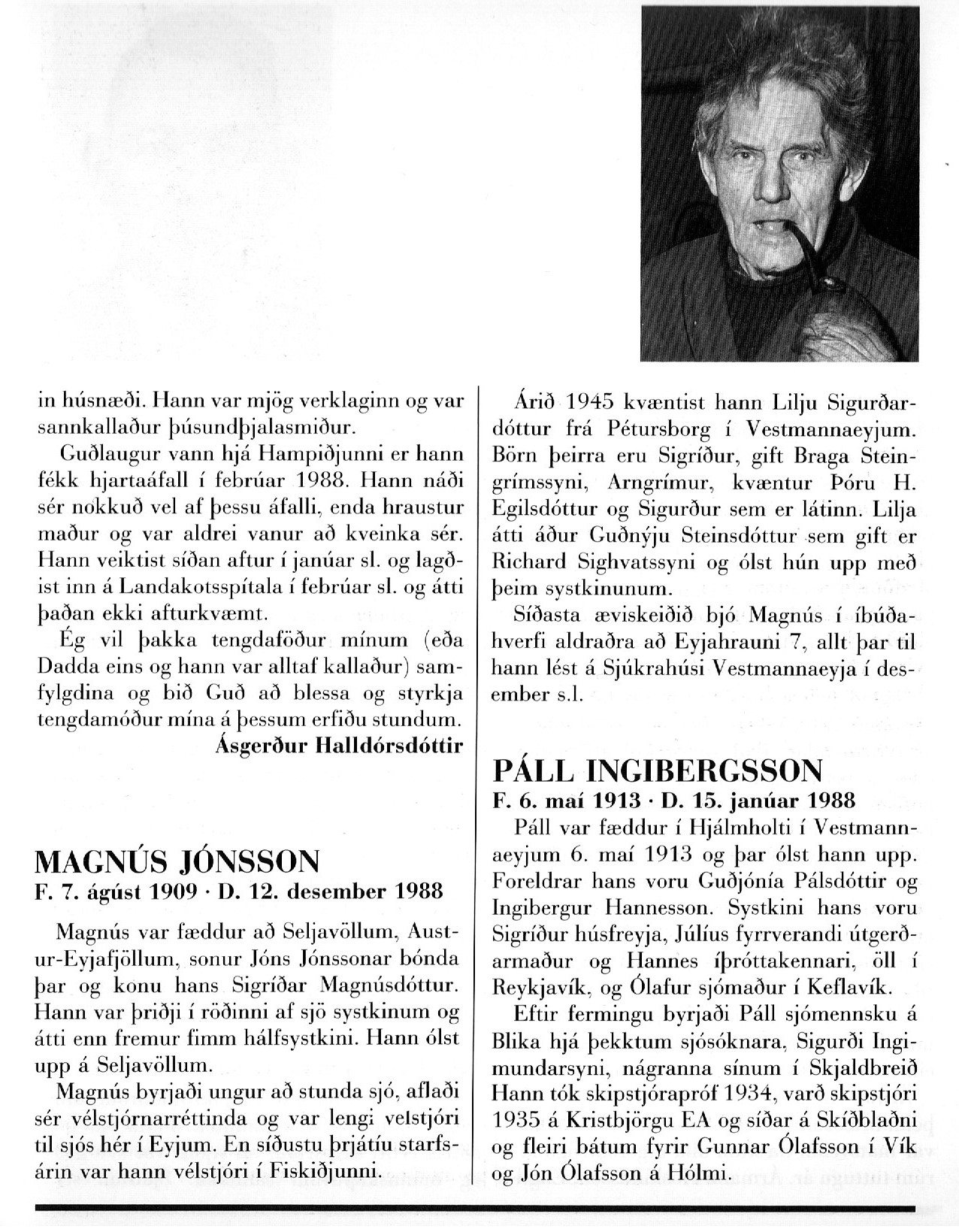 ----15-----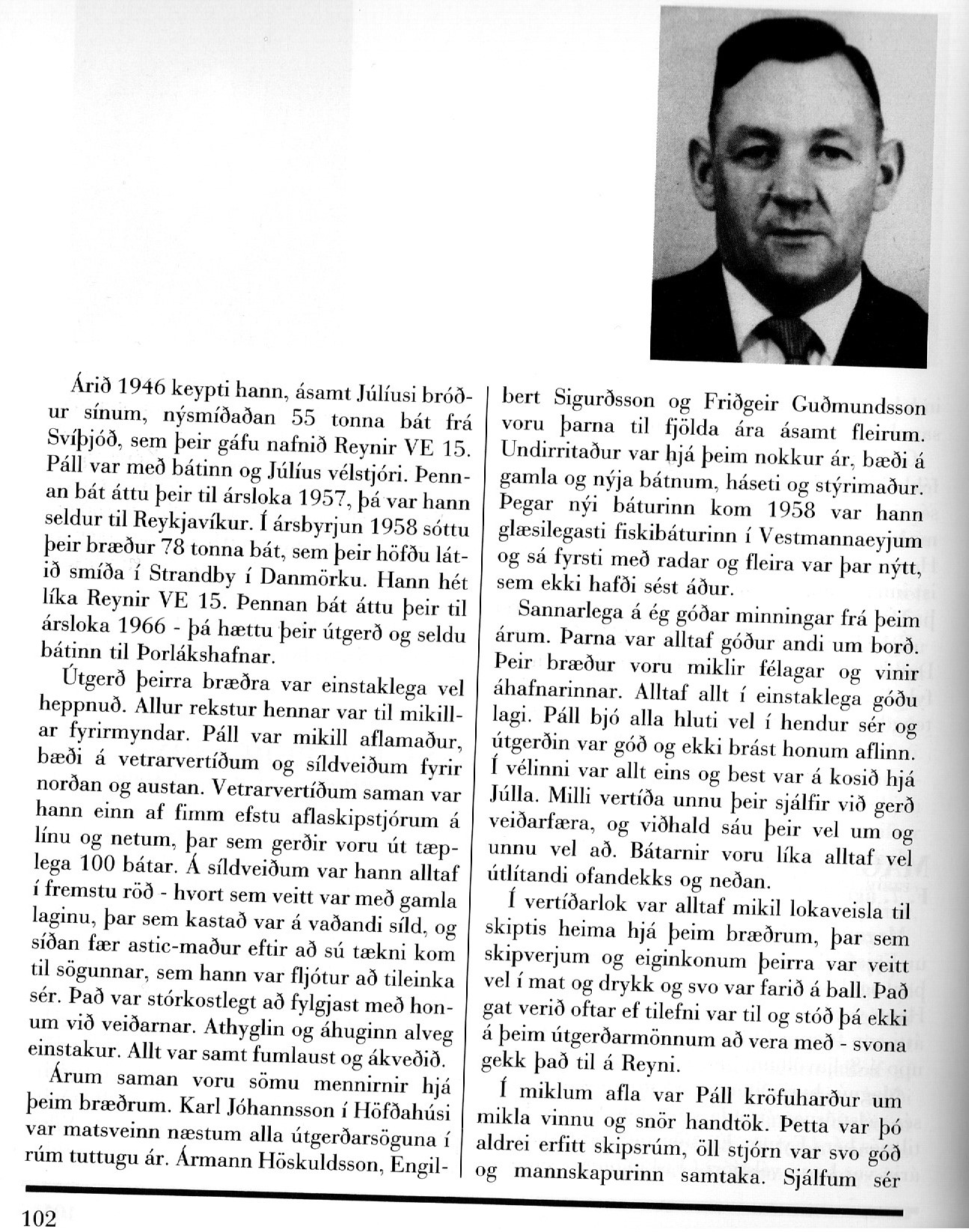 ------16---------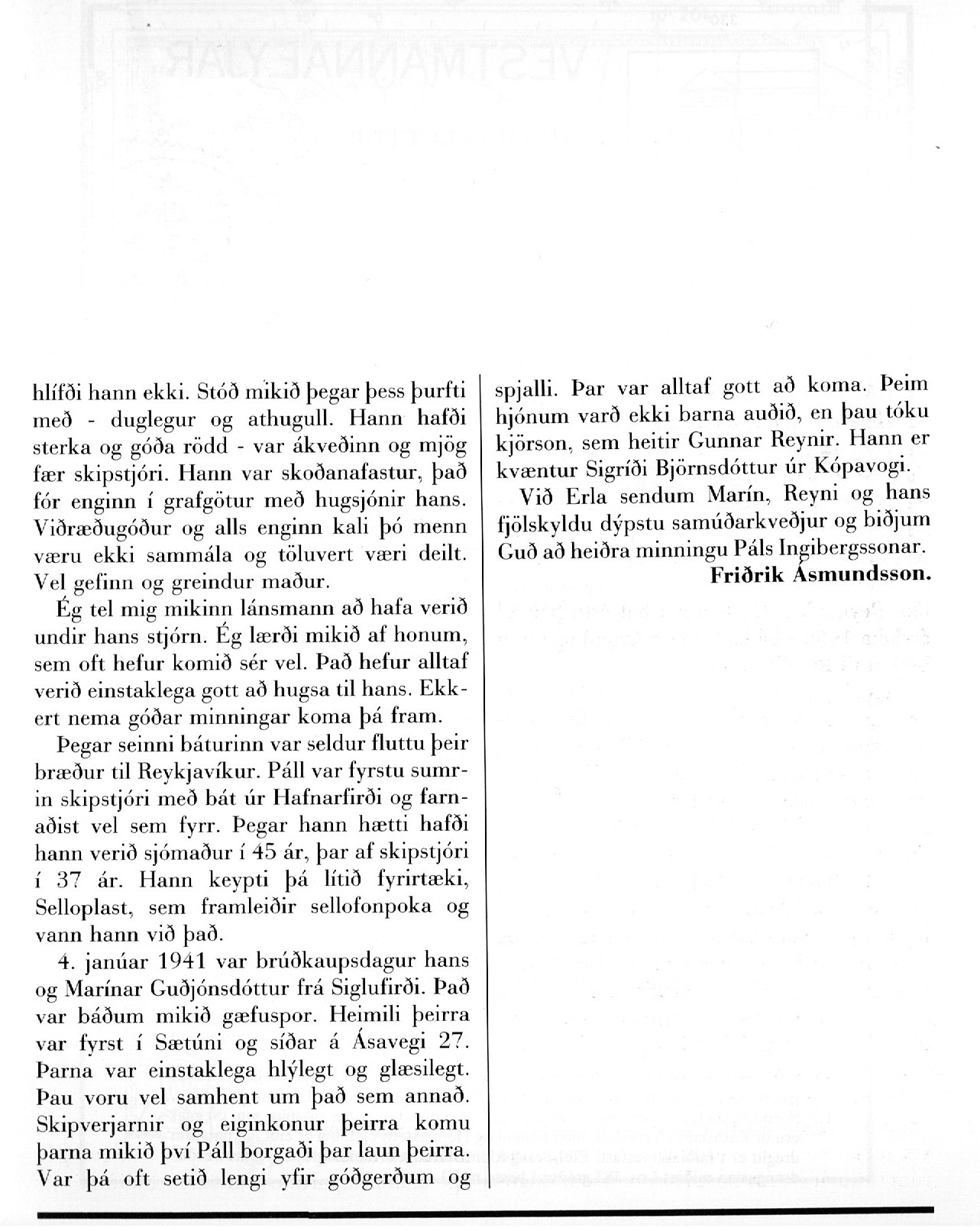 Tekið uppúr sjómannadagsblaði 1989.